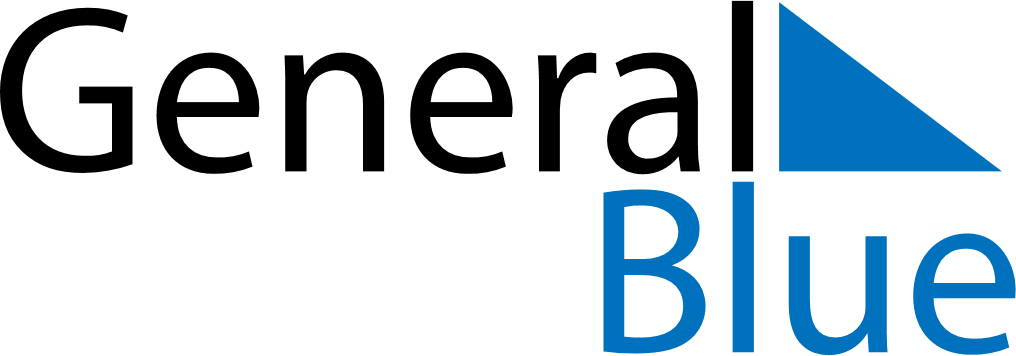 Q1 of 2019IrelandQ1 of 2019IrelandQ1 of 2019IrelandQ1 of 2019IrelandQ1 of 2019IrelandQ1 of 2019IrelandQ1 of 2019IrelandJanuary 2019January 2019January 2019January 2019January 2019January 2019January 2019January 2019January 2019MondayTuesdayTuesdayWednesdayThursdayFridaySaturdaySunday1123456788910111213141515161718192021222223242526272829293031February 2019February 2019February 2019February 2019February 2019February 2019February 2019February 2019February 2019MondayTuesdayTuesdayWednesdayThursdayFridaySaturdaySunday123455678910111212131415161718191920212223242526262728March 2019March 2019March 2019March 2019March 2019March 2019March 2019March 2019March 2019MondayTuesdayTuesdayWednesdayThursdayFridaySaturdaySunday123455678910111212131415161718191920212223242526262728293031Jan 1: New Year’s DayMar 17: St. Patrick’s DayMar 18: St. Patrick’s Day (substitute day)Mar 31: Mother’s Day